Electronic Supplement forBalloon-borne measurement of the aerosol size distribution from an Icelandic flood basalt eruptionD. Vignelles1*, T.J. Roberts1, E. Carboni2, E. Ilyinskaya3, M. Pfeffer4, P. Dagsson Waldhauserova5,6,7, A. Schmidt3, G. Berthet1, F. Jegou1, J.-B. Renard1, H. ólafsson8, B. Bergsson4, R. Yeo4, N. Fannar Reynisson4, R.G. Grainger2, B. Galle9, V.Conde9, S. Arellano9, T. Lurton1, B. Coute1 and Vincent Duverger11 LPC2E/CNRS / Université d’Orléans, 3A, Avenue de la Recherche Scientifique 45071 Orléans, France2 COMET, Atmospheric, Oceanic and Planetary Physics, University of Oxford, Parks Road, Oxford, OX1 3PU, U.K.3 School of Earth and Environment, University of Leeds, LS2 9JT, Leeds, UK4 Icelandic Meteorological Office, Bústaðavegi 7-9, 150 Reykjavik, Iceland5 University of Iceland, Departments of Physical and Earth Sciences, Reykjavik, Iceland6 Agricultural University of Iceland, Faculty of Environment, Hvanneyri, Iceland7 Czech University of Life Sciences Prague, Prague, Czech Republic8 University of Iceland, Icelandic Meteorological Office and Institute for Meteorological Research, Reykjavík, Iceland9 Chalmers University of Technology, Department of Earth and Space Sciences, Hörsalsvägen 11, 412 96 Gothenburg, Sweden  *corresponding author: damien.vignelles@cnrs-orleans.frContents:Appendix 1: CALPUFF forecast from the Icelandic Meteorological officeAppendix 2: Aerosol size distribution as a function of altitudeAppendix 3: Size distribution in number and volume for each Zone and shape parameters for volume log normal fitsAppendix 4: Column SO2 density measured by Holuhraun DOAS Appendix 1: CALPUFF forecast from the Icelandic Meteorological office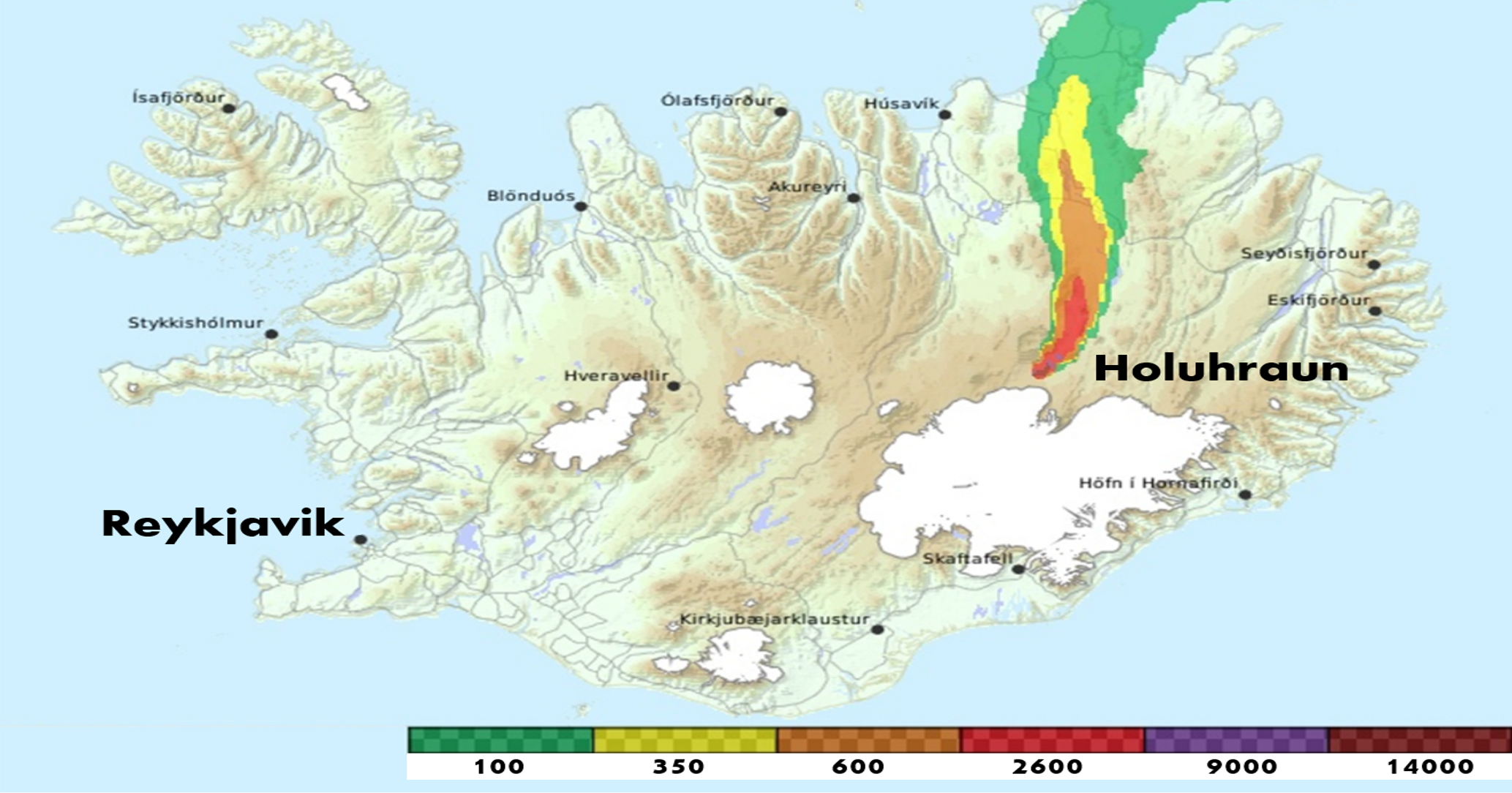 Figure A1. Forecast from the Iceland Meteorological Office (CALPUFF model) showing the direction of the plume dispersion and the concentration of SO2 in µg.m-3 at 22UTC on January 22nd, within 30 minutes of the balloon launch. This forecast calculated by the model CALPUFF was used in the field to select the balloon launch location.Appendix 2: Aerosol size distribution as a function of altitude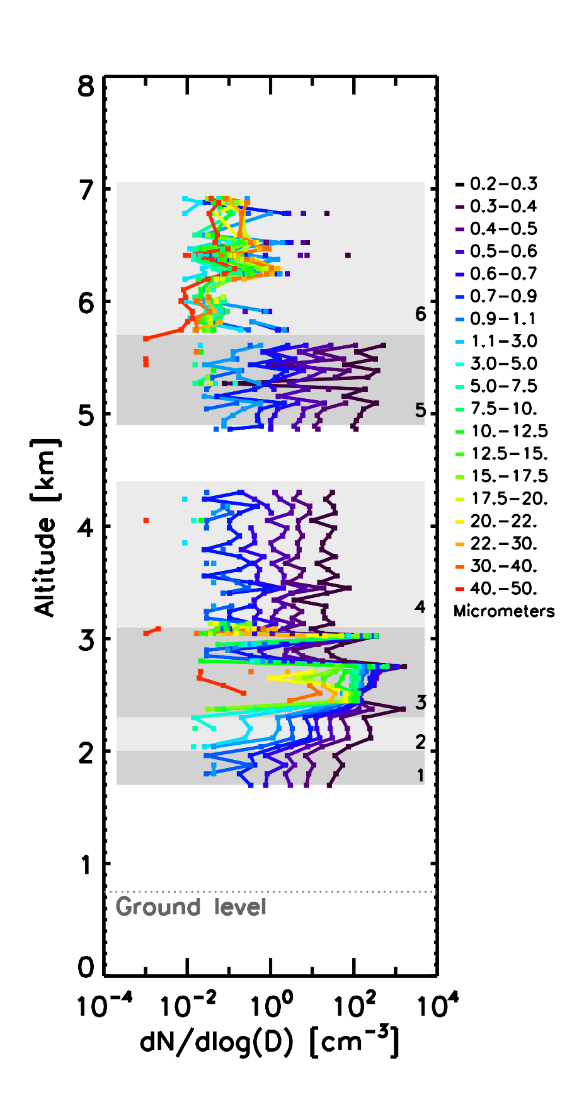 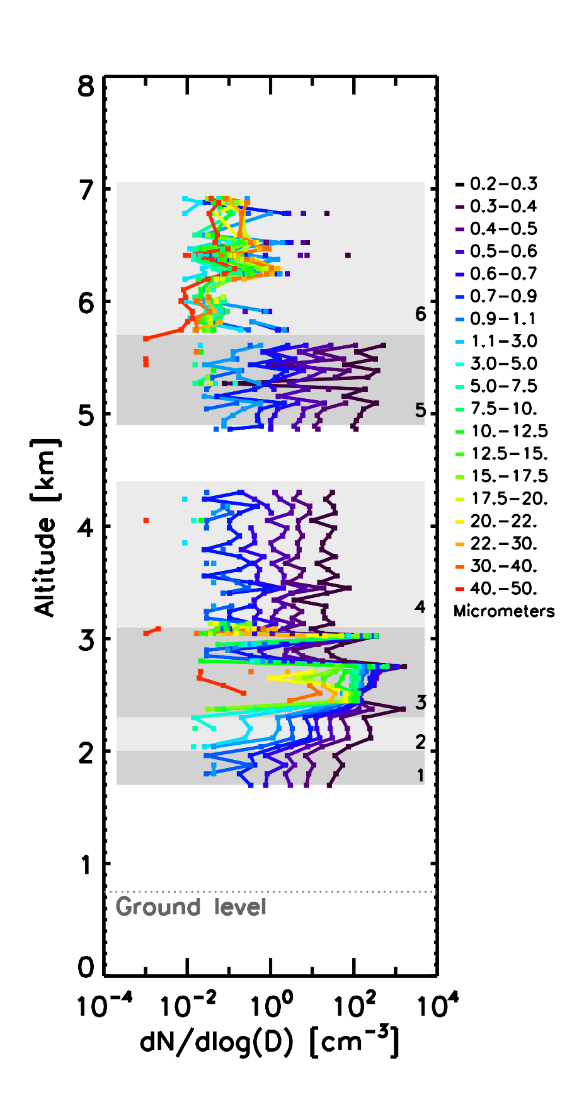 Figure A2. Normalized concentration of aerosols as a function of altitude in dn/dLog(d) where n is the number concentration and d the mean diameter of the class size. Each color is relative to a size class expressed in diameter in micrometer, the key is on the right. Appendix 3: Size distribution in number and volume for each Zone and shape parameters for volume log normal fits.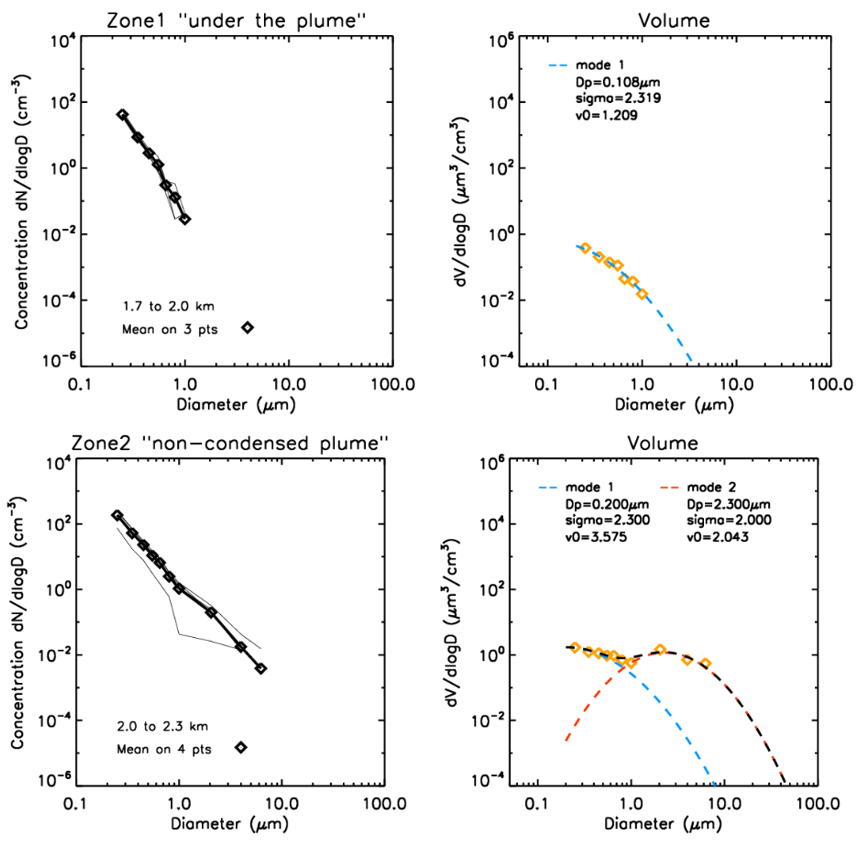 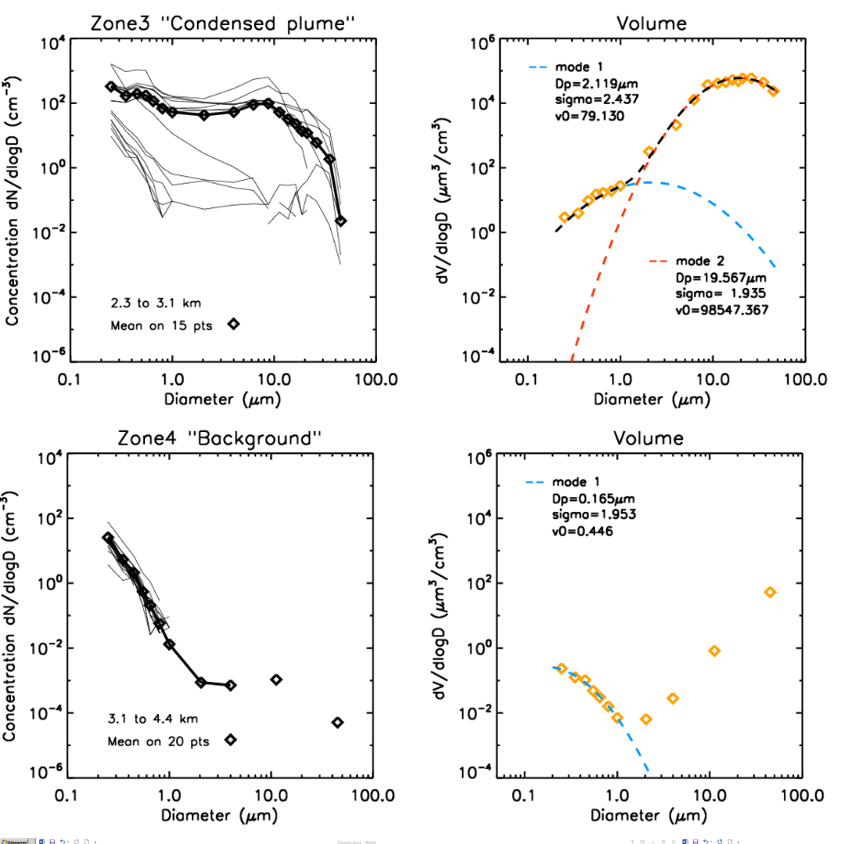 Figure A3. Size-distribution in particle number concentration (left) and by particle volume concentration (right) with lognormal fit for Zones 1 to 4. Left panel: the particle number distribution (dn/dLog(d)), measured in 19 size bins from 0.2 µm to 100 µm, the thick black line with diamond represents mean distribution over measurements represented in thin grey lines. Right panel: volume distribution calculated for each average size distribution. We assume spherical particles with diameter centered on the mean diameter of each size class.Appendix 4: Column SO2 density measured by DOAS scanning spectrometer at Holuhraun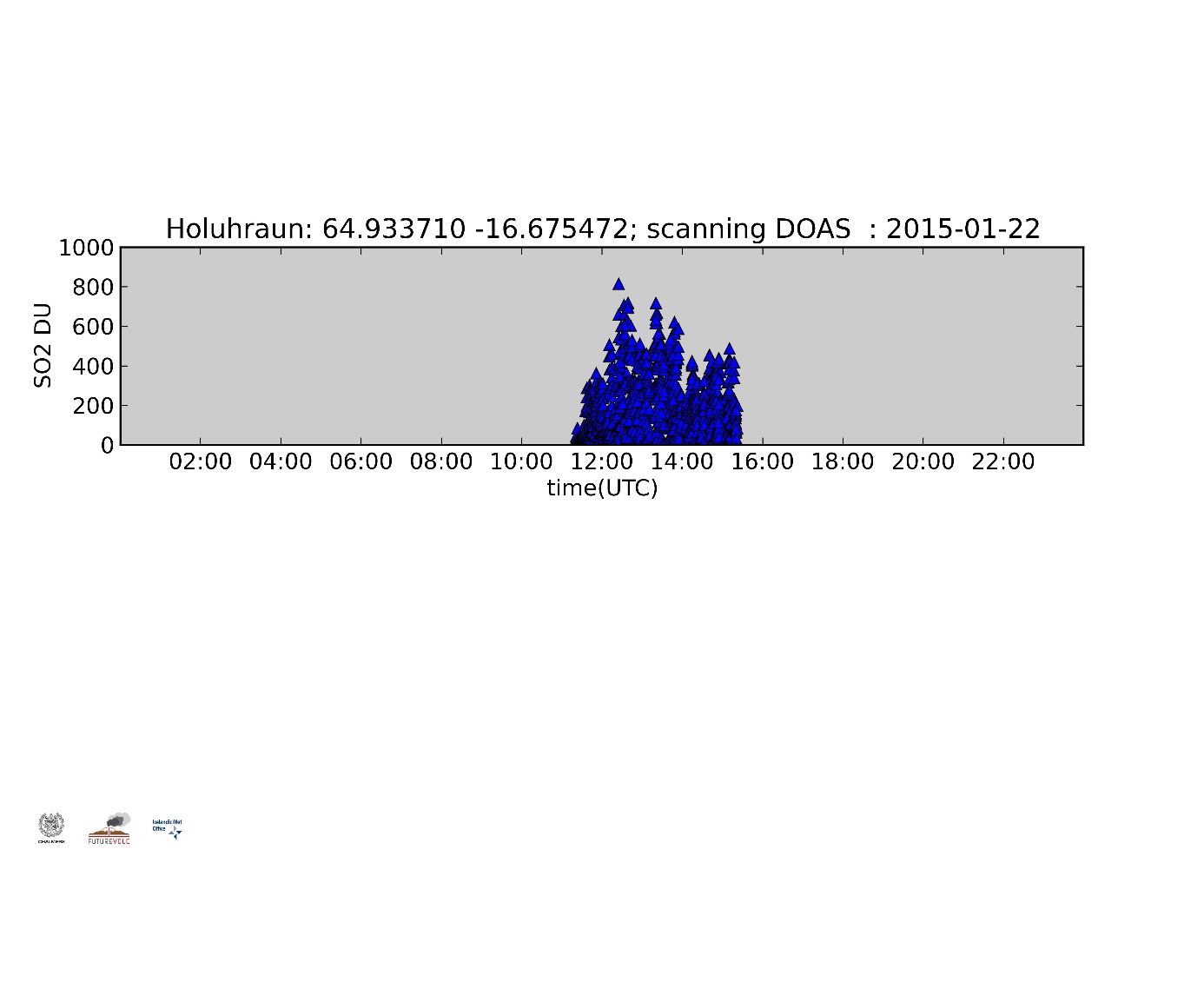 Figure A4. Time series collected on January 22nd 2015 of SO2 column density as measured by NOVAC scanning DOAS positioned 10 km from the eruption site. The average SO2 column density is 200 DU and the emission rate is 400 kg/s.